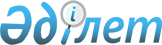 А.Н.Әбдiқадырова туралыҚазақстан Республикасы Үкіметінің 2004 жылғы 2 желтоқсандағы N 1253 Қаулысы

      Қазақстан Республикасының Үкiметi  ҚАУЛЫ ЕТЕДІ: 

      Айман Нұрқасымқызы Әбдiқадырова Қазақстан Республикасы Бiлiм және ғылым вице-министрi қызметінен босатылсын.       Қазақстан Республикасының 

      Премьер-Министрі 
					© 2012. Қазақстан Республикасы Әділет министрлігінің «Қазақстан Республикасының Заңнама және құқықтық ақпарат институты» ШЖҚ РМК
				